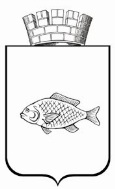 ИШИМСКАЯ ГОРОДСКАЯ ДУМАРЕШЕНИЕ29.08.2019                                                                                                         №265В соответствии со статьей 28 Федерального закона от 06.10.2003 № 131-ФЗ «Об общих принципах организации местного самоуправления в Российской Федерации», статьей 17 Устава города Ишима, Ишимская городская ДумаРЕШИЛА:Утвердить Положение о  порядке организации и проведения публичных слушаний в муниципальном образовании городской округ город Ишим  согласно приложению к настоящему решению.Опубликовать настоящее решение в газете «Ишимская правда», в сетевом издании «Официальные документы города Ишима» (www.ishimdoc.ru) и разместить на официальном сайте муниципального образования городской округ город Ишим ishim.admtyumen.ru.С момента вступления в силу настоящего решения признать утратившими силу решения  Ишимской городской Думы:- от 23.03.2006 № 77 «Об утверждении Положения о порядке назначения, организации и проведения публичных слушаний в муниципальном образовании г. Ишим» (в ред. от 24.04.2008 №241, от 26.05.2011 №69, от 25.06.2015 №399, от 26.01.2017 №104);-  от 24.04.2008 № 241 «О внесении изменений и дополнений в решение Ишимской городской Думы от 23.03.2006 № 77 «Об утверждении Положения о порядке назначения и проведения публичных слушаний в муниципальном образовании г. Ишим»; - от 26.05.2011 № 69 «О внесении изменений в решение Ишимской городской Думы от 23.03.2006 № 77 «Об утверждении Положения о порядке назначения, организации и проведения публичных слушаний в муниципальном образовании г. Ишим» (в ред. от 24.04.2008 №241); - от 25.06.2015 № 399 «О внесении изменений в решение Ишимской городской Думы от 23.03.2006 № 77 «Об утверждении Положения о порядке назначения, организации и проведения публичных слушаний в муниципальном образовании г. Ишим» (в ред. от 24.04.2008 №241, от 26.05.2011 №69); - от 26.01.2017 № 104 «О внесении изменений в решение Ишимской городской Думы от 23.03.2006 № 77 «Об утверждении Положения о порядке назначения, организации и проведения публичных слушаний в муниципальном образовании г. Ишим» (в ред. от 24.04.2008 №241, от 26.05.2011 №69, от 25.06.2015 №399).Контроль за исполнением настоящего решения возложить на постоянную комиссию Ишимской городской Думы по бюджету, экономике и предпринимательству.Глава города                                                                                         Ф.Б. ШишкинПриложение                                                                        к решению Ишимской                                                                              городской Думы                                                                        от 29.08.2019 №265ПОЛОЖЕНИЕ О ПОРЯДКЕ ОРГАНИЗАЦИИ И ПРОВЕДЕНИЯ ПУБЛИЧНЫХ СЛУШАНИЙ В МУНИЦИПАЛЬНОМ ОБРАЗОВАНИИ ГОРОДСКОЙ ОКРУГ ГОРОД ИШИМСтатья 1. Общие положения1.1. Настоящее Положение устанавливает порядок организации и проведения публичных слушаний в муниципальном образовании городской округ город Ишим. 1.2. Публичные слушания - форма реализации прав населения, проживающего на территории города Ишима, на участие в процессе принятия решений органами местного самоуправления посредством проведения собрания для публичного обсуждения проектов правовых актов муниципального образования и других общественно значимых вопросов.1.3. Участники публичных слушаний - жители города Ишима, достигшие восемнадцатилетнего возраста, зарегистрированные на территории муниципального образования, представители органов государственной власти Тюменской области, федеральных органов государственной власти, органов местного самоуправления, представители общественности.1.4. На публичные слушания должны выноситься:1) проект Устава города Ишима (далее  – Устав), а также проект муниципального нормативного правового акта о внесении изменений и дополнений в Устав, кроме случаев, когда в Устав  вносятся изменения в форме точного воспроизведения положений Конституции Российской Федерации, федеральных законов, Устава Тюменской области,  законов Тюменской области, в целях приведения Устава  в соответствие с этими нормативными правовыми актами;2) проект бюджета города Ишима и отчет о его исполнении;3)проект стратегии социально-экономического развития города Ишима;4)  вопросы о преобразовании города Ишима, за исключением случаев, если в соответствии со ст. 13 Федерального закона от 06.10.2003 № 131-ФЗ «Об общих принципах организации местного самоуправления в Российской Федерации» для преобразования муниципального образования требуется получение согласия населения муниципального образования, выраженного путем голосования либо на сходах граждан.1.5. Действие настоящего Положения не распространяется на организацию и проведение публичных слушаний и общественных обсуждений, проводимых по вопросам, регулирующим отношения в сфере градостроительной деятельности.1.6. Источником финансирования расходов на проведение публичных слушаний являются средства бюджета города Ишима.Статья 2. Инициаторы проведения публичных слушаний2.1. Публичные слушания проводятся по инициативе населения города Ишима, Ишимской городской Думы (далее – Дума), Главы муниципального образования городской округ город Ишим (далее - Глава города).2.2. Инициатива населения города Ишима о проведении публичных слушаний осуществляется посредством создания инициативной группы из числа жителей города Ишима, обладающих избирательным правом, численностью не менее 200  человек (далее - инициативная группа).Статья 3. Сроки проведения публичных слушаний3.1. Решение о проведении публичных слушаний должно приниматься не менее чем за 15 дней до даты рассмотрения Ишимской городской Думой или Главой города Ишима  проекта муниципального правового акта или общественно значимого вопроса, если иное не установлено законодательством или нормативным правовым актом органов местного самоуправления города Ишима.3.2. Решение о проведении публичных слушаний и проект соответствующего муниципального правового акта, по вопросам, указанным в подпунктах 2, 3, 4 пункта 1.4 настоящего Положения, подлежат опубликованию (обнародованию) не менее чем за 10 дней до дня проведения публичных слушаний.3.3. Проект Устава, проект муниципального правового акта о внесении изменений и дополнений в Устав, не позднее чем за 30 дней до дня рассмотрения вопроса о принятии Устава, внесении изменений и дополнений в Устав подлежат официальному опубликованию (обнародованию) с одновременным опубликованием (обнародованием) установленного Ишимской городской Думой порядка учета предложений по проекту Устава, проекту муниципального правового акта о внесении изменений и дополнений в Устав, а также порядка участия граждан в его обсуждении.Статья 4. Назначение публичных слушаний4.1. Публичные слушания, проводимые по инициативе населения или Ишимской городской Думы, назначаются постановлением Ишимской городской Думы. Публичные слушания, проводимые по инициативе Главы города Ишима, назначаются постановлением Главы города.4.2. В случае если инициатором проведения публичных слушаний является население, в Ишимскую городскую Думу инициативной группой направляется мотивированное обращение о проведении публичных слушаний, подписанное всеми участниками инициативной группы, с наименованием проекта муниципального правового акта по вопросам местного значения, подлежащего обсуждению на публичных слушаниях, или наименованием общественно значимого вопроса, подлежащего обсуждению.К обращению прилагается список инициативной группы, в котором указываются фамилия, имя, отчество, место жительства, дата рождения, серия и номер паспорта, подпись каждого участника инициативной группы, а также проект муниципального правового акта и пояснительная записка к нему, содержащая правовые и финансово-экономические обоснования необходимости принятия муниципального правового акта.Ишимская городская Дума на очередном заседании обязана назначить публичные слушания либо мотивированно отказать в их проведении в случае нарушения требований, установленных настоящим пунктом и пунктом 2.2 настоящего Положения.4.3. В муниципальном правовом акте о назначении публичных слушаний указывается:-  наименование проекта правового акта либо вопроса, выносимого на публичные слушания;- дата, время и место проведения публичных слушаний;- место размещения проекта муниципального правового акта;- место и даты начала и окончания приема предложений и замечаний по подлежащему обсуждению вопросу или проекту муниципального правового акта;- орган, уполномоченный на организацию и проведение публичных слушаний (далее – Уполномоченный орган) Статья 5. Организация подготовки к публичным слушаниям5.1. Уполномоченный орган:- обеспечивает размещение в информационно-телекоммуникационной сети «Интернет», а также опубликование (обнародование):муниципального правового акта о назначении публичных слушаний,проекта правового акта или наименование вопроса, подлежащего обсуждению на публичных слушаниях;- принимает поступающие рекомендации и предложения по проекту правового акта либо вопросу, выносимому на публичные слушания;- подготавливает повестку публичных слушаний с указанием времени начала публичных слушаний, времени, отведенного на обсуждение  проекта правового акта либо вопроса, выносимого на публичные слушания, времени окончания публичных слушаний;- определяет перечень должностных лиц органов местного самоуправления, приглашаемых к участию в публичных слушаниях, и не позднее чем за пять дней до дня проведения публичных слушаний направляет им соответствующие приглашения;- обеспечивает возможность участия в публичных слушаниях представителей инициативной группы, иных жителей города Ишима;- регистрирует участников публичных слушаний;- оформляет протокол публичных слушаний и проект рекомендаций, принимаемых по итогам публичных слушаний;- взаимодействует с инициатором публичных слушаний, представителями средств массовой информации;- обеспечивает опубликование (обнародование) рекомендаций, принимаемых по результатам публичных слушаний на позднее 5 рабочих дней после дня окончания публичных слушаний.Статья 6. Порядок проведения публичных слушаний6.1. Прибывшие на публичные слушания участники подлежат регистрации Уполномоченным органом. Доступ жителей в помещение, в котором проводятся публичные слушания, является свободным при наличии свободных мест.6.2. В месте проведения публичных слушаний для общего обозрения вывешивается вопрос либо проект правового акта, выносимого на публичные слушания.6.3. Публичные слушания начинаются кратким вступительным словом представителя Уполномоченного органа, который представляет приглашенных на публичные слушания должностных лиц, объясняет порядок проведения публичных слушаний, кратко излагает содержание обсуждаемого вопроса или проекта муниципального правового акта.6.4. Участники публичных слушаний задают вопросы по существу обсуждаемого вопроса или проекта муниципального правового акта. Вопросы могут быть заданы как в устной, так и в письменной формах. Представитель Уполномоченного органа предоставляет слово приглашенным должностным лицам (должностному лицу) для ответа на вопросы участников публичных слушаний по обсуждаемому вопросу или проекту муниципального правового акта.6.5. При проведении публичных слушаний представитель Уполномоченного органа составляет протокол, в котором отражаются поступившие замечания и предложения участников слушаний.6.6. По результатам публичных слушаний принимаются рекомендации, подлежащие опубликованию (обнародованию), размещению в информационно-телекоммуникационной сети «Интернет», включая мотивированное обоснование принятых решений.Рекомендации принимаются путем открытого голосования простым большинством голосов от числа присутствующих участников слушаний.6.7. Принятые на публичных слушаниях рекомендации, протокол публичных слушаний, иные необходимые материалы передаются Уполномоченным органом не позднее пяти рабочих дней после дня окончания публичных слушаний  в Ишимскую городскую Думу или Главе города Ишима, в компетенцию которых входит дальнейшее рассмотрение и принятие решения по обсуждаемому  проекту муниципального правового акта или обсуждаемому вопросу.Об утверждении Положения о  порядке организации и проведения публичных слушаний в муниципальном образовании городской округ город Ишим  